Детская дипломатия в «Артеке»: история и современность29 июня 2022 годаСегодня, 29 июня, в Международном детском центре «Артек» отмечают 50-летие юного посла мира, американской школьницы из штата Мэн – Саманты Рид Смит. Идея детской дипломатии развивалась с момента создания лагеря и актуальна по сей день. «Артек» – место притяжения детей со всего мира, и на новом историческом этапе продолжается развитие центра детской дипломатии. С 2014 г. «Артек» принял более 7000 детей из 93 стран. В 7 смену 2022 годы мы впервые после двухлетнего перерыва принимаем детей из Армении, Казахстана, Киргизии. Также в здесь отдыхают почти 200 детей Донбаса. Каждый ребенок за время смены становится приверженцем открытости и дружбы между народами. И это одна из главных ценностей, которые несут выпускники «Артека» в разные уголки нашей страны и планеты», – отмечает директор «Артек» Константин Федоренко. История детской дипломатии в «Артеке»Уже через месяц после основания «Артека», в августе 1925 года, детей посетила Клара Цеткин, назвав впоследствии в своих мемуарах артековцев «свободными и счастливыми детьми». В 1926 году в «Артек» прибыли три юных пионера-спартаковца из Германии, а к концу 20-х годов в Артеке уже отдыхали дети из 6 стран - Германии, Голландии, Дании, США, Франции и Великобритании. С этого момента лагерь фактически начинает свою международную историю и закладывает основы уникального феномена детских интернациональных связей, который позже назовут детской дипломатией.Всю последующую историю главный детский лагерь советской страны живо откликается на сложные события в мире, декларируя помощь и дружбу как главные ценности детей из разных стран. В 1937 году он принимает детей из объятой гражданской войной Испании. А в алтайской эвакуации 1941 -1944 гг. опекает ребят «военной» международной смены – русских, евреев, эстонцев, литовцев, латышей, белорусов, молдаван, немцев, казахов, поляков. Тогда воспитание уважения к культуре разных стран и народов стало приоритетом артековских педагогов и еще одним компонентом складывающейся детской дипломатии.Высокий дипломатический уровень международным связям «Артека» в апреле 1945 года придал приезд Главы Фонда помощи России Британского общества Красного Креста Клементины Черчиль, супруги премьер-министра Великобритании. Она посетила лагерь для обсуждения послевоенного восстановления и подарила «Артеку» 15 армейских брезентовых палаток, которые прослужили «Артеку» более десяти лет. Но, безусловно, главным результатом ее приезда стало символическое нанесение «Артека» на карту мира и признание особой роли лагеря в организации общения детей из разных стран.И уже летом 1947 года, впервые после окончания войны, на отдых в «Артек» приехали иностранные ребята из Чехословакии и Польши. Они приняли от своих русских друзей на память угольки дружбы из артековского костра, после чего поныне уголёк является символом неразрывности связей детей из разных стран, которые по окончании артековских смен, через всю жизнь, продолжают нести ценности детской дипломатии.Международный статус «Артека» окончательно оформился в 50-е годы, когда существенно выросло количество зарубежных делегаций. В этот период посещение «Артека» становится традиционным для руководителей иностранных государств в рамках визитов в Советский Союз, а одними из первых высоких гостей стали премьер-министр Индии Джавахарлал Неру с дочерью Индирой Ганди и президент Социалистической Республики Вьетнам Хо Ши Мин.В 1958 году «Артек» получает официальный статус международного лагеря, и идея детской дипломатии в «Артеке» получает поддержку общественных организаций и органов государственной власти СССР.В 60-е годы в «Артеке» начинают проводиться специальные международные смены. Идея детской дипломатии становится смысловой опорой не только общественных артековских мероприятий, но и спортивных, творческих, поисковых – достаточно вспомнить эстафеты мира и дружбы, фестивали дружбы, международные спортивные игры «Дружба», вечера национальных культур. В этот период «Артеке» учреждается День Мира с поднятием флагов стран-делегаций. Уникальным актом становится выход в море детей на артековских катерах для отправки «бутылочной почты Мира» – письма с воззванием о мире в запечатанных сургучем сосудах. В эти же годы «Артек» становится площадкой международных слетов активистов юношеских национальных обществ Красного Креста. А в числе именитых гостей лагерь посещают глава Иранского правительства Амир Аббас Ховейда, известный американский астронавт член экипажа «Аполлон – 8»Фрэнсис Борман детский писатель Джанни Родари, Генеральный секретарь Итальянской Компартии Пальмиро Тольятти и другие.В 70-е годы главным международным событием артековского десятилетия году становится Международный детский фестиваль «Пусть всегда будет солнце!». История международного детского движения ещё не знала таких масштабов: в «Артек» съехались 1500 ребят и 500 почётных гостей из 158 международных, региональных и национальных детских и юношеских организаций 103 стран мира.Закрепил свою международную роль «Артек» в восьмидесятые годы, благодаря юным послам мира Саманте Смит и Кате Лычевой, которые искренним призывом к миру много сделали для преодоления холодной войны между США и СССР. Благодаря Саманте Смит «Артек» в те годы стал известным в Америке, в США даже проходит конкурс «Почему я хочу поехать в Артек», по итогам которого в июле 1988 года участниками международной смены стали более 100 американских школьников из 20 штатов. В память о Саманте Смит в «Артеке» в лагере «Морской» в ее честь была названа одна из аллей.В 90-е годы международная деятельность «Артека» фокусируется на педагогической сфере: Международный конкурс педагогов в течение 7 лет объединял педагогов-новаторов 13 стран мира. В 1993 году зародился Международный детский кинофестиваль «Артек». Детская дипломатия в современном «Артеке»Сегодня российский «Артек» продолжает развитие в качестве центра детской дипломатии. C 2014 года он принял более 7000 иностранных детей из 93 стран. В ряду стран-лидеров по количеству детей, побывавших в «Артеке», Украина, Киргизия, Казахстан, Франция, Беларусь, Узбекистан, Молдова, Сирия, Армения, Эстония, Германия, Испания, Италия, Китай, Болгария.Иностранные дети посещают МДЦ «Артек» в рамках конкурсных отборов образовательных программ тематических партнеров.«Живая классика» – это самый масштабный международный литературный проект в России для детей, который ежегодно проводит в «Артеке» свои международные финалы. Образовательные и творческие мероприятия «Живой классики» становятся важным рефреном смены, в течение которой контекстом детской дипломатии и предметом общения артековцев из разных государств становится культура. В Год культурного наследия народов России на участие в международном финале претендовали 177 ребят. Участниками артековского финала в онлайн-формате стали 15 победителей национальных этапов «Живой классики» из 12 стран. Дети соревновались в мастерстве декламации прозаических отрывков из русских классических произведений.При поддержке Фонда социально-культурных инициатив в «Артек» ежегодно приезжают школьники из Сирии, в основном, воспитанники детского учреждения «Школа сыновей и дочерей погибших офицеров Сирии», расположенного в пригороде столицы Сирии города Дамаска.Образовательные программы партнеров и Международного детского центра «Артек» создают фундаментальную базу работы «Артека» в области детской дипломатии, подкрепляя ее гражданский пафос основами науки и культуры, а также практическими междисциплинарными знаниями.Совместно с Дипломатической академией МИД РФ реализованы профильные программы, «Юные дипломаты и международники», «Дети – послы мира!», «Международная школьная модель ООН в «Артеке». В 2018 году в Детской ассамблее ООН в «Артеке» приняли участие более 1000 детей из 62 стран, а почетным гостем заседания Ассамблеи стал представитель России при Организации Объединенных Наций и в Совете безопасности ООН Василий Небензя.  Причем, в дипломатической школе в рамках Ассамблеи 358 детей из 39 стран изучали историю международных отношений, познакомились со структурой, историей создания и основными направлениями деятельности ООН и формировали свои предложения для внесения в Декларацию «Дети за мир!». Итогом стала резолюция, посвященная важности добровольчества и гуманитарной помощи, которая затем была направлена в ООН. С 2021 года успешно реализуются программы детского центра «Дипломатическая миссия: дети Мира», «Ассамблея мира в «Артеке», участниками которых являются активные ребята, интересующиеся дипломатией. Цель программы – повысить знания детей в сфере истории, мировой политики, международных отношений, межкультурной коммуникации и дипломатии.Развитие «Артека» как международного центра детской дипломатии предполагает формирование системных связей с зарубежными партнерами, благодаря которым будет обеспечен не только стабильный интерес зарубежной аудитории к детскому центру, но и обмен образовательными технологиями. Не менее актуально создание новых совместных форматов продвижения ценностей детской дипломатии, русского языка и культуры за рубеж. С 2020 года регулярно проводятся различные творческие конкурсы, телемосты с участием ребят других стран. Данные проекты ориентированы на популяризацию русского языка, литературы, истории, развитие интереса к выдающимся образцам мировой культуры и искусства, поддержку детского творчества, инициативы в установлении межнационального диалога по вопросам мира и безопасного сотрудничества.Официальные ресурсы МДЦ «Артек»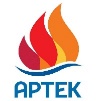  press@artek.orgОФИЦИАЛЬНЫЙ САЙТ АРТЕКАФОТОБАНК АРТЕКАТЕЛЕГРАММРУТУБ  